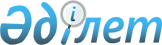 "2020-2022 жылдарға арналған Петропавл қаласының бюджетін бекіту туралы" Петропавл қалалық мәслихатының 2019 жылғы 23 желтоқсандағы № 1 шешіміне өзгерістер енгізу туралыСолтүстік Қазақстан облысы Петропавл қалалық мәслихатының 2020 жылғы 24 сәуірдегі № 1 шешімі. Солтүстік Қазақстан облысының Әділет департаментінде 2020 жылғы 28 сәуірде № 6278 болып тіркелді
      Қазақстан Республикасының 2008 жылғы 4 желтоқсандағы Бюджет кодексінің 106, 109-баптарына, Қазақстан Республикасының 2001 жылғы 23 қаңтардағы "Қазақстан Республикасындағы жергілікті мемлекеттік басқару және өзін-өзі басқару туралы" Заңының 6-бабы 1-тармағының 1) тармақшасына сәйкес Петропавл қалалық мәслихаты ШЕШІМ ҚАБЫЛДАДЫ:
      1. Петропавл қалалық мәслихатының "2020-2022 жылдарға арналған Петропавл қаласының бюджетін бекіту туралы" 2019 жылғы 23 желтоқсандағы № 1 шешіміне (2020 жылғы 10 қаңтар Қазақстан Республикасы нормативтік құқықтық актілерінің электрондық түрдегі эталондық бақылау банкінде жарияланған, Нормативтік құқықтық актілерді мемлекеттік тіркеу тізілімінде № 5778 болып тіркелген) келесі өзгерістер енгізілсін:
      1-тармақ келесі редакцияда мазмұндалсын:
       "1. 2020-2022 жылдарға арналған Петропавл қаласының бюджеті тиісінше 1, 2, 3-қосымшаларға сәйкес, оның ішінде 2020 жылға келесі көлемдерде бекітілсін:
      1) кірістер – 41 158 148 мың теңге:
      салықтық түсімдер – 12 685 135 мың теңге;
      салықтық емес түсімдер – 84 000 мың теңге;
      негізгі капиталды сатудан түсетін түсімдер – 954 947,6 мың теңге;
      трансферттер түсімі – 27 434 065,4 мың теңге;
      2) шығындар – 50 627 319,9 мың теңге;
      3) таза бюджеттік кредиттеу– 347 024 мың теңге:
      бюджеттік кредиттер – 100 000 мың теңге;
      бюджеттік кредиттерді өтеу– 447 024 мың теңге;
      4) қаржы активтерімен операциялар бойынша сальдо – 0:
      қаржы активтерін сатып алу – 0;
      мемлекеттің қаржы активтерін сатудан түсетін түсімдер – 0;
      5) бюджет тапшылығы (профициті) – -9 122 147,9 мың теңге;
      6) бюджет тапшылығын қаржыландыру (профицитiн пайдалану) – 9 122 147,9 мың теңге:
      қарыздар түсімі – 13 732 349 мың теңге;
      қарыздарды өтеу – 6 881 260 мың теңге;
      бюджет қаражатының пайдаланылатын қалдықтары – 2 271 058,9 мың теңге.";
      көрсетілген шешімнің 1- қосымшасы осы шешімнің қосымшасына сәйкес жаңа редакцияда мазмұндалсын;
      2. Осы шешім 2020 жылдағы 1 қаңтардан бастап қолданысқа енгізіледі. 2020 жылға арналған Петропавл қаласының бюджеті
					© 2012. Қазақстан Республикасы Әділет министрлігінің «Қазақстан Республикасының Заңнама және құқықтық ақпарат институты» ШЖҚ РМК
				
      Қалалық мәслихат 
сессиясының төрағасы 

В.Витченко

      Қалалық мәслихат 
хатшысы 

А.Бердағұлов
Қалалық мәслихаттың 2020 жылғы 24 сәуірдегі № 1 шешiмiне қосымшаҚалалық мәслихаттың 2019 жылғы 23 желтоқсандағы № 1 шешiмiне 1-қосымша
Санаты
Санаты
Санаты
Санаты
Сома (мың теңге)
Сыныбы
Сыныбы
Сыныбы
Сома (мың теңге)
Кіші сыныбы
Кіші сыныбы
Сома (мың теңге)
Атауы
Сома (мың теңге)
1) Кiрiстер
41 158 148
1
Салықтық түсімдер
12 685 135
03
Әлеуметтiк салық
6 147 715
1
Әлеуметтiк салық
6 147 715
04
Меншiкке салынатын салықтар
2 283 370
1
Мүлiкке салынатын салықтар
1 559 370
3
Жер салығы
138 000
4
Көлiк құралдарына салынатын салық
586 000
05
Тауарларға, жұмыстарға және қызметтерге салынатын iшкi салықтар
3 956 050
2
Акциздер 
3 431 000
3
Табиғи және басқа да ресурстарды пайдаланғаны үшiн түсетiн түсiмдер
159 000
4
Кәсiпкерлiк және кәсiби қызметтi жүргiзгенi үшiн алынатын алымдар
303 650
5
Ойын бизнесіне салық
62 400
08
Заңдық маңызы бар әрекеттерді жасағаны және (немесе) оған уәкілеттігі бар мемлекеттік органдар немесе лауазымды адамдар құжаттар бергені үшін алынатын міндетті төлемдер
298 000
1
Мемлекеттік баж
298 000
2
Салықтық емес түсiмдер
84 000
01
Мемлекеттік меншіктен түсетін кірістер
84 000
5
Мемлекет меншігіндегі мүлікті жалға беруден түсетін кірістер
84 000
3
Негізгі капиталды сатудан түсетін түсімдер
954 947,6
01
Мемлекеттік мекемелерге бекітілген мемлекеттік мүлікті сату
815 947,6
1
Мемлекеттік мекемелерге бекітілген мемлекеттік мүлікті сату
815 947,6
03
Жердi және материалдық емес активтердi сату
139 000
1
Жерді сату
121 000
2
Материалдық емес активтерді сату 
18 000
4
Трансферттердің түсімдері
27 434 065,4
02
Мемлекеттiк басқарудың жоғары тұрған органдарынан түсетiн трансферттер
27 434 065,4
2
Облыстық бюджеттен түсетiн трансферттер
27 434 065,4
Функционалдық топ
Функционалдық топ
Функционалдық топ
Функционалдық топ
Сома (мың теңге)
Бюджеттік бағдарламалардың әкімшісі
Бюджеттік бағдарламалардың әкімшісі
Бюджеттік бағдарламалардың әкімшісі
Сома (мың теңге)
Бағдарлама
Сома (мың теңге)
Атауы
Сома (мың теңге)
2) Шығындар
50 627 319,9
01
Жалпы сипаттағы мемлекеттiк қызметтер 
858 290
112
Аудан (облыстық маңызы бар қала) мәслихатының аппараты
23 689
001
Аудан (облыстық маңызы бар қала) мәслихатының қызметін қамтамасыз ету жөніндегі қызметтер
21 330
003
Мемлекеттік органның күрделі шығыстары
2 359
122
Аудан (облыстық маңызы бар қала) әкімінің аппараты
468 884
001
Аудан (облыстық маңызы бар қала) әкімінің қызметін қамтамасыз ету жөніндегі қызметтер
442 884
003
Мемлекеттік органның күрделі шығыстары
26 000
452
Ауданның (облыстық маңызы бар қаланың) қаржы бөлімі
185 781
001
Ауданның (облыстық маңызы бар қаланың) бюджетін орындау және коммуналдық меншігін басқару саласындағы мемлекеттік саясатты іске асыру жөніндегі қызметтер 
34 021
003
Салық салу мақсатында мүлікті бағалауды жүргізу
9 800
010
Жекешелендіру, коммуналдық меншікті басқару, жекешелендіруден кейінгі қызмет және осыған байланысты дауларды реттеу
3 960
028
Коммуналдық меншікке мүлікті сатып алу
138 000
453
Ауданның (облыстық маңызы бар қаланың) экономика және бюджеттік жоспарлау бөлімі
24 177
001
Экономикалық саясатты, мемлекеттік жоспарлау жүйесін қалыптастыру және дамыту саласындағы мемлекеттік саясатты іске асыру жөніндегі қызметтер
24 177
475
Ауданның (облыстық маңызы бар қаланың) кәсіпкерлік, ауыл шаруашылығы және ветеринария бөлімі
54 466
001
Жергілікті деңгейде кәсіпкерлікті, ауыл шаруашылығы мен ветеринарияны дамыту саласындағы мемлекеттік саясатты іске асыру жөніндегі қызметтер
54 466
458
Ауданның (облыстық маңызы бар қаланың) тұрғын үй-коммуналдық шаруашылығы, жолаушылар көлігі және автомобиль жолдары бөлімі
101 293
001
Жергілікті деңгейде тұрғын үй-коммуналдық шаруашылығы, жолаушылар көлігі және автомобиль жолдары саласындағы мемлекеттік саясатты іске асыру жөніндегі қызметтер
91 293
067
Ведомстволық бағыныстағы мемлекеттік мекемелер мен ұйымдардың күрделі шығыстары
10 000
02
Қорғаныс
54 667
122
Аудан (облыстық маңызы бар қала) әкімінің аппараты
54 667
005
Жалпыға бірдей әскери міндетті атқару шеңберіндегі іс-шаралар
54 667
03
Қоғамдық тәртіп, қауіпсіздік, құқықтық, сот, қылмыстық-атқару қызметі
81 000
458
Ауданның (облыстық маңызы бар қаланың) тұрғын үй-коммуналдық шаруашылығы, жолаушылар көлігі және автомобиль жолдары бөлімі
81 000
021
Елдi мекендерде жол қозғалысы қауiпсiздiгін қамтамасыз ету
81 000
04
Бiлiм беру
15 680 115
464
Ауданның (облыстық маңызы бар қаланың) білім бөлімі
15 533 573
001
Жергілікті деңгейде білім беру саласындағы мемлекеттік саясатты іске асыру жөніндегі қызметтер
63 416
003
Жалпы білім беру
10 796 489
005
Ауданның (областык маңызы бар қаланың) мемлекеттік білім беру мекемелер үшін оқулықтар мен оқу-әдiстемелiк кешендерді сатып алу және жеткізу
331 175
006
Балаларға қосымша білім беру
371 601
009
Мектепке дейінгі тәрбие мен оқыту ұйымдарының қызметін қамтамасыз ету
3 727 065
015
Жетім баланы (жетім балаларды) және ата-аналарының қамқорынсыз қалған баланы (балаларды) күтіп-ұстауға қамқоршыларға (қорғаншыларға) ай сайынға ақшалай қаражат төлемі
76 524
022
Жетім баланы (жетім балаларды) және ата-анасының қамқорлығынсыз қалған баланы (балаларды) асырап алғаны үшін Қазақстан азаматтарына біржолғы ақша қаражатын төлеуге арналған төлемдер
2 588
023
Әдістемелік жұмыс
53 917
029
Балалар мен жасөспірімдердің психикалық денсаулығын зерттеу және халыққа психологиялық-медициналық-педагогикалық консультациялық көмек көрсету
84 419
067
Ведомстволық бағыныстағы мемлекеттік мекемелер мен ұйымдардың күрделі шығыстары
26 379
465
Ауданның (облыстық маңызы бар қаланың) дене шынықтыру және спорт бөлімі
146 542
017
Балалар мен жасөспірімдерге спорт бойынша қосымша білім беру
146 542
06
Әлеуметтiк көмек және әлеуметтiк қамсыздандыру
2 523 169,5
464
Ауданның (облыстық маңызы бар қаланың) білім бөлімі
45 713
030
Патронат тәрбиешілерге берілген баланы (балаларды) асырап бағу 
40 716
031
Жетім балаларды және ата-аналарының қамқорынсыз қалған, отбасылық үлгідегі балалар үйлері мен асыраушы отбасыларындағы балаларды мемлекеттік қолдау
4 997
451
Ауданның (облыстық маңызы бар қаланың) жұмыспен қамту және әлеуметтік бағдарламалар бөлімі
2 477 456,5
001
Жергілікті деңгейде халық үшін әлеуметтік бағдарламаларды жұмыспен қамтуды қамтамасыз етуді іске асыру саласындағы мемлекеттік саясатты іске асыру жөніндегі қызметтер 
104 281
002
Жұмыспен қамту бағдарламасы
881 221
005
Мемлекеттік атаулы әлеуметтік көмек 
540 579
006
Тұрғын үйге көмек көрсету
15 568
007
Жергілікті өкілетті органдардың шешімі бойынша мұқтаж азаматтардың жекелеген топтарына әлеуметтік көмек
329 926,5
010
Үйден тәрбиеленіп оқытылатын мүгедек балаларды материалдық қамтамасыз ету
5 515
011
Жәрдемақыларды және басқа да әлеуметтік төлемдерді есептеу, төлеу мен жеткізу бойынша қызметтерге ақы төлеу
2 560
013
Белгіленген тұрғылықты жері жоқ тұлғаларды әлеуметтік бейімдеу
79 977
014
Мұқтаж азаматтарға үйде әлеуметтiк көмек көрсету
151 723
017
Оңалтудың жеке бағдарламасына сәйкес мұқтаж мүгедектердi мiндеттi гигиеналық құралдармен қамтамасыз ету, қозғалуға қиындығы бар бірінші топтағы мүгедектерге жеке көмекшінің және есту бойынша мүгедектерге қолмен көрсететiн тіл маманының қызметтерін ұсыну
25 848
021
Мемлекеттік органның күрделі шығыстары 
1 990
023
Жұмыспен қамту орталықтарының қызметін қамтамасыз ету
48 654
050
Қазақстан Республикасында мүгедектердің құқықтарын қамтамасыз етуге және өмір сүру сапасын жақсарту
289 614
07
Тұрғын үй-коммуналдық шаруашылық
26 632 372,9
472
Ауданның (облыстық маңызы бар қаланың) құрылыс, сәулет және қала құрылысы бөлімі
17 335 406,1
003
Коммуналдық тұрғын үй қорының тұрғын үйін жобалау және (немесе) салу, реконструкциялау
12 175 517,1
004
Инженерлік-коммуникациялық инфрақұрылымды жобалау, дамыту және (немесе) жайластыру
5 159 889
458
Ауданның (облыстық маңызы бар қаланың) тұрғын үй-коммуналдық шаруашылығы, жолаушылар көлігі және автомобиль жолдары бөлімі
9 192 246,8
002
Мемлекеттiк қажеттiлiктер үшiн жер учаскелерiн алып қою, соның iшiнде сатып алу жолымен алып қою және осыған байланысты жылжымайтын мүлiктi иелiктен айыру
1 974 524
003
Мемлекеттік тұрғын үй қорын сақтауды ұйымдастыру
25 000
004
Азаматтардың жекелеген санаттарын тұрғын үймен қамтамасыз ету
1 000 000
012
Сумен жабдықтау және су бұру жүйесінің жұмыс істеуі
532 500
015
Елдi мекендердегі көшелердi жарықтандыру
940 891,1
016
Елдi мекендердiң санитариясын қамтамасыз ету
440 000
017
Жерлеу орындарын ұстау және туыстары жоқ адамдарды жерлеу
20 000
018
Елдi мекендердi абаттандыру және көгалдандыру
831 952
026
Ауданның (облыстық маңызы бар қаланың) коммуналдық меншігіндегі жылу жүйелерін қолдануды ұйымдастыру
55 000
028
Коммуналдық шаруашылығын дамыту
158 268,9
029
Сумен жабдықтау және су бұру жүйелерін дамыту
651 981
041
Нәтижелі жұмыспен қамтуды және жаппай кәсіпкерлікті дамытудың 2017 – 2021 жылдарға арналған "Еңбек" мемлекеттік бағдарламасы шеңберінде қалалардың және ауылдық елді мекендердің объектілерін жөндеу және абаттандыру
567 429,8
048
Қаланы және елді мекендерді абаттандыруды дамыту
1 994 700
491
Ауданның (облыстық маңызы бар қаланың) тұрғын үй қатынастары бөлімі
21 911
001
Жергілікті деңгейде тұрғын үй қоры саласындағы мемлекеттік саясатты іске асыру жөніндегі қызметтер
21 911
455
Ауданның (облыстық маңызы бар қаланың) мәдениет және тілдерді дамыту бөлімі
21 000
024
Нәтижелі жұмыспен қамтуды және жаппай кәсіпкерлікті дамытудың 2017 – 2021 жылдарға арналған "Еңбек" мемлекеттік бағдарламасы шеңберінде қалалардың және ауылдық елді мекендердің объектілерін жөндеу
21 000
464
Ауданның (облыстық маңызы бар қаланың) білім бөлімі
61 809
026
Нәтижелі жұмыспен қамтуды және жаппай кәсіпкерлікті дамытудың 2017 – 2021 жылдарға арналған "Еңбек" мемлекеттік бағдарламасы шеңберінде қалалардың және ауылдық елді мекендердің объектілерін жөндеу
61 809
08
Мәдениет, спорт, туризм және ақпараттық кеңістiк
473 994
455
Ауданның (облыстық маңызы бар қаланың) мәдениет және тілдерді дамыту бөлімі
193 708
003
Мәдени-демалыс жұмысын қолдау
193 708
465
Ауданның (облыстық маңызы бар қаланың) дене шынықтыру және спорт бөлімі
8 601
006
Аудандық (облыстық маңызы бар қалалық) деңгейде спорттық жарыстар өткiзу
8 601
455
Ауданның (облыстық маңызы бар қаланың) мәдениет және тілдерді дамыту бөлімі
61 369
006
Аудандық (қалалық) кiтапханалардың жұмыс iстеуi
58 669
007
Мемлекеттiк тiлдi және Қазақстан халқының басқа да тiлдерін дамыту
2 700
456
Ауданның (облыстық маңызы бар қаланың) ішкі саясат бөлімі
65 800
002
Мемлекеттік ақпараттық саясат жүргізу жөніндегі қызметтер
65 800
455
Ауданның (облыстық маңызы бар қаланың) мәдениет және тілдерді дамыту бөлімі
20 430
001
Жергілікті деңгейде тілдерді және мәдениетті дамыту саласындағы мемлекеттік саясатты іске асыру жөніндегі қызметтер
19 530
032
Ведомстволық бағыныстағы мемлекеттік мекемелер мен ұйымдардың күрделі шығыстары
900
456
Ауданның (облыстық маңызы бар қаланың) ішкі саясат бөлімі
104 083
001
Жергілікті деңгейде ақпарат, мемлекеттілікті нығайту және азаматтардың әлеуметтік сенімділігін қалыптастыру саласында мемлекеттік саясатты іске асыру жөніндегі қызметтер
83 216
003
Жастар саясаты саласында іс-шараларды іске асыру
19 867
006
Мемлекеттік органның күрделі шығыстары
1 000
465
Ауданның (облыстық маңызы бар қаланың) дене шынықтыру және спорт бөлімі
20 003
001
Жергілікті деңгейде дене шынықтыру және спорт саласындағы мемлекеттік саясатты іске асыру жөніндегі қызметтер
18 003
032
Ведомстволық бағыныстағы мемлекеттік мекемелер мен ұйымдардың күрделі шығыстары
2 000
10
Ауыл, су, орман, балық шаруашылығы, ерекше қорғалатын табиғи аумақтар, қоршаған ортаны және жануарлар дүниесін қорғау, жер қатынастары
65 146
463
Ауданның (облыстық маңызы бар қаланың) жер қатынастары бөлімі
43 315
001
Аудан (облыстық маңызы бар қала) аумағында жер қатынастарын реттеу саласындағы мемлекеттік саясатты іске асыру жөніндегі қызметтер
41 315
007
Мемлекеттік органның күрделі шығыстары
2 000
475
Ауданның (облыстық маңызы бар қаланың) кәсіпкерлік, ауыл шаруашылығы және ветеринария бөлімі
21 831
005
Мал көмінділерінің (биотермиялық шұңқырлардың) жұмыс істеуін қамтамасыз ету
6 441
006
Ауру жануарларды санитарлық союды ұйымдастыру
100
007
Қаңғыбас иттер мен мысықтарды аулауды және жоюды ұйымдастыру
13 360
008
Алып қойылатын және жойылатын ауру жануарлардың, жануарлардан алынатын өнімдер мен шикізаттың құнын иелеріне өтеу
300
012
Ауыл шаруашылығы жануарларын сәйкестендіру жөніндегі іс-шараларды өткізу
1 315
013
Эпизоотияға қарсы іс-шаралар жүргізу
315
11
Өнеркәсіп, сәулет, қала құрылысы және құрылыс қызметі
172 349
472
Ауданның (облыстық маңызы бар қаланың) құрылыс, сәулет және қала құрылысы бөлімі
172 349
001
Жергілікті деңгейде құрылыс, сәулет және қала құрылысы саласындағы мемлекеттік саясатты іске асыру жөніндегі қызметтер
74 349
013
Аудан аумағында қала құрылысын дамытудың кешенді схемаларын, аудандық (облыстық) маңызы бар қалалардың, кенттердің және өзге де ауылдық елді мекендердің бас жоспарларын әзірлеу
98 000
12
Көлiк және коммуникация
3 408 000
458
Ауданның (облыстық маңызы бар қаланың) тұрғын үй-коммуналдық шаруашылығы, жолаушылар көлігі және автомобиль жолдары бөлімі
3 408 000
022
Көлік инфрақұрылымын дамыту
725 000
023
Автомобиль жолдарының жұмыс істеуін қамтамасыз ету
2 436 000
024
Кентiшiлiк (қалаiшiлiк), қала маңындағы ауданiшiлiк қоғамдық жолаушылар тасымалдарын ұйымдастыру
47 000
037
Әлеуметтік маңызы бар қалалық (ауылдық), қала маңындағы және ауданішілік қатынастар бойынша жолаушылар тасымалдарын субсидиялау
100 000
045
Аудандық маңызы бар автомобиль жолдарын және елді-мекендердің көшелерін күрделі және орташа жөндеу
100 000
13
Басқалар
496 591
452
Ауданның (облыстық маңызы бар қаланың) қаржы бөлімі
303 418
012
Ауданның (облыстық маңызы бар қаланың) жергілікті атқарушы органының резерві
303 418
472
Ауданның (облыстық маңызы бар қаланың) құрылыс, сәулет және қала құрылысы бөлімі
3 173
026
"Бизнестің жол картасы-2025" бизнесті қолдау мен дамытудың мемлекеттік бағдарламасы шеңберінде индустриялық инфрақұрылымды дамыту
3 173
458
Ауданның (облыстық маңызы бар қаланың) тұрғын үй-коммуналдық шаруашылығы, жолаушылар көлігі және автомобиль жолдары бөлімі
190 000
043
Өңірлерді дамытудың 2025 жылға дейінгі бағдарламасы шеңберінде инженерлік инфрақұрылымды дамыту
190 000
14
Борышқа қызмет көрсету
24 619
452
Ауданның (облыстық маңызы бар қаланың) қаржы бөлімі
24 619
013
Жергілікті атқарушы органдардың облыстық бюджеттен қарыздар бойынша сыйақылар мен өзге де төлемдерді төлеу бойынша борышына қызмет көрсету
24 619
15
Трансферттер
157 006,5
452
Ауданның (облыстық маңызы бар қаланың) қаржы бөлімі
157 006,5
006
Пайдаланылмаған (толық пайдаланылмаған) нысаналы трансферттерді қайтару
33 180,6
054
Қазақстан Республикасының Ұлттық қорынан берілетін нысаналы трансферт есебінен республикалық бюджеттен бөлінген пайдаланылмаған (түгел пайдаланылмаған) нысаналы трансферттердің сомасын қайтару
123 825,9
3) Таза бюджеттiк кредиттеу
347 024
Бюджеттiк кредиттер
100 000
06
Әлеуметтiк көмек және әлеуметтiк қамсыздандыру
100 000
458
Ауданның (облыстық маңызы бар қаланың) тұрғын үй-коммуналдық шаруашылығы, жолаушылар көлігі және автомобиль жолдары бөлімі
100 000
095
Әлеуметтік қолдау ретінде тұрғын үй сертификаттарын беру үшін бюджеттік кредиттер
100 000
5
Бюджеттiк кредиттерді өтеу
447 024
01
Бюджеттiк кредиттерді өтеу
447 024
1
Мемлекеттік бюджеттен берілген бюджеттiк кредиттерді өтеу
447 024
4) Қаржылық активтермен операциялар бойынша сальдо
0
Қаржылық активтерді сатып алу
0
Мемлекеттің қаржы активтерін сатудан түсетін түсімдер 
0
5) Бюджет тапшылығы (профициті)
-9 122 147,9
6) Бюджет тапшылығын қаржыландыру (профицитiн пайдалану)
9 122 147,9
Санаты
Санаты
Санаты
Санаты
Сома (мың теңге)
Сыныбы
Сыныбы
Сыныбы
Сома (мың теңге)
Кіші сыныбы
Кіші сыныбы
Сома (мың теңге)
Атауы
Сома (мың теңге)
7
Қарыздар түсімдері
13 732 349
01
Мемлекеттік ішкі қарыздар 
13 732 349
2
Қарыз алу келісім-шарттары
13 732 349
Функционалдық топ
Функционалдық топ
Функционалдық топ
Функционалдық топ
Сома (мың теңге)
Бюджеттік бағдарламалардың әкімшісі
Бюджеттік бағдарламалардың әкімшісі
Бюджеттік бағдарламалардың әкімшісі
Сома (мың теңге)
Бағдарлама
Сома (мың теңге)
Атауы
Сома (мың теңге)
16
Қарыздарды өтеу
6 881 260
452
Ауданның (облыстық маңызы бар қаланың) қаржы бөлімі
6 881 260
008
Жергілікті атқарушы органның жоғары тұрған бюджет алдындағы борышын өтеу
6 881 260
Санаты
Санаты
Санаты
Санаты
Сома (мың теңге)
Сыныбы
Сыныбы
Сыныбы
Сома (мың теңге)
Кіші сыныбы
Кіші сыныбы
Сома (мың теңге)
Атауы
Сома (мың теңге)
8
Бюджет қаражатының пайдаланылатын қалдықтары
2 271 058,9
01
Бюджет қаражаты қалдықтары
2 271 058,9
1
Бюджет қаражатының бос қалдықтары
2 271 058,9